СООБЩЕНИЕ о проведении общего собрания собственников помещений в многоквартирном доме, расположенном по адресу:Московская область, г Раменское, ул Космонавтов, д. 17аУВАЖАЕМЫЙ СОБСТВЕННИК!Сообщаем Вам о проведении внеочередного общего собрания собственников помещений в многоквартирном доме, расположенном по адресу: Московская область, г Раменское, ул Космонавтов, д. 17а.Форма проведения собрания: Заочное голосование (с использованием системы) с использованием системы ЕИАС ЖКХПрием решений собственников по вопросам повестки дня производится путем голосования в личном кабинете гражданина ЕИАС ЖКХ МО (https://dom.mosreg.ru) или путем личной явки к администратору общего собрания.Порядок приема администратором общего собрания оформленных в письменной форме решений собственников помещений в многоквартирном доме по вопросам, поставленным на голосование: г Раменское, ул Космонавтов, д. 17а, порядок приёма администратором ОСС решений собственников осуществляется с использованием информационной системы ЕИАС ЖКХ Московской области (https://dom.mosreg.ru).Дата и время начала и окончания проведения голосования с использованием системы ЕИАС ЖКХ МО по вопросам, поставленным на голосование:с 01.01.2023 09:00:00 по 28.02.2023 00:00:00Повестка дня общего собрания:1. Вопрос: Текущий ремонт общего имущества в многоквартирном доме.

Предложено: Утвердить план работ по текущему ремонту многоквартирного дома на 2023 год (план работ на 2023г опубликован на официальном сайте ООО "МОИС Эксплуатация", либо на информационном стенде в подъезде МКД). 

Инициатор: ООО "МОИС Эксплуатация"

2. Вопрос: Рассмотрение отчета управляющей организации о выполнении договора управления за предыдущий год, согласно части 11 статьи 162 ЖК РФ. 

Предложено: Утвердить форму отчета ООО "МОИС Эксплуатация" о выполнении договора управления за предыдущий год, согласно части 11 статьи 162 ЖК РФ ( с формой отчета можно ознакомиться на официальном сайте УК, либо на информационном стенде, расположенном в подъезде МКД). 

Инициатор: ООО "МОИС Эксплуатация"

3. Вопрос: Использование иной информационной системы при проведении общего собрания собственников помещений в многоквартирном доме  в форме заочного голосования. 

Предложено: Использовать ЕИАС ЖКХ. 

Инициатор: ООО "МОИС Эксплуатация"

4. Вопрос: Определение лиц, которые от имени собственников помещений в многоквартирном доме уполномочены на использование системы или иных информационных систем при проведении общего собрания собственников помещений в многоквартирном доме в форме заочного голосования (администратора общего собрания собственников) с указанием СНИЛС и (или) ОГРН. 

Предложено: ООО "МОИС Эксплуатация", ОГРН: 1095040005390. 

Инициатор: ООО "МОИС Эксплуатация"

5. Вопрос: Порядок приема администратором общего собрания сообщений о проведении общих собраний собственников помещений в многоквартирном доме. 

Предложено: порядок приёма администратором ОСС решений собственников осуществляется с использованием информационной системы ЕИАС ЖКХ Московской области (https://dom.mosreg.ru). 

Инициатор: ООО "МОИС Эксплуатация"

6. Вопрос: Продолжительность голосования по вопросам повестки дня общего собрания собственников помещений в многоквартирном доме в форме заочного голосования с использованием системы. 

Предложено: Продолжительность голосования по вопросам повестки дня общего собрания собственников помещений в многоквартирном доме в форме заочного голосования с использованием системы не более 60 дней. 

Инициатор: ООО "МОИС Эксплуатация"

7. Вопрос: Порядок приема администратором общего собрания решений собственников помещений в многоквартирном доме по вопросам, поставленным на голосование. 

Предложено: порядок приёма администратором ОСС решений собственников осуществляется с использованием информационной системы ЕИАС ЖКХ Московской области (https://dom.mosreg.ru)., решения оформленные в письменной форме принимаются по адресу: г. Раменское, ул. Крымская д.1, офис 7 ( часы приема с 9.00 до 18.00) выходной - суббота, воскресенье. 

Инициатор: ООО "МОИС Эксплуатация"Ознакомиться с материалами и документами по вопросам повестки дня общего собрания можно по адресу: г Раменское, ул Космонавтов, д. 17а, информационный стендПорядок ознакомления с информацией:на официальном сайте ООО "МОИС Эксплуатация", на информационных стендах в подъезде многоквартирного дома, в информационной системе ЕИАС ЖКХ.Сведения об администраторе общего собрания:ООО "МОИС Эксплуатация", ОГРН: 1095040005390, http://mois-exp.ru/ Настоящее собрание проводится с использованием Единой информационно-аналитической системы жилищно-коммунального хозяйства Московской области в соответствии с Распоряжением Министерства ЖКХ МО от 04.08.2020 № 283-РВ "О внесении изменений в Порядок проведения общих собраний собственников помещений в многоквартирном доме, опроса и информирования в электронном виде с использованием Единой информационно-аналитической системы жилищно-коммунального хозяйства Московской области" Напоминаем Вам:Каждый собственник на общем собрании обладает количеством голосов пропорционально доле его участия, установленной в соответствии с положениями Жилищного кодекса Российской Федерации.Решение общего собрания, принятое в установленном Жилищным кодексом порядке, является обязательным для всех собственников помещений в многоквартирном доме, в том числе для тех, которые независимо от причин не приняли участия в голосовании (ч. 5 ст. 46 Жилищного кодекса Российской Федерации).Собственник помещения в многоквартирном доме вправе не позднее чем за пять рабочих дней до даты проведения первого общего собрания собственников помещений в многоквартирном доме в форме заочного голосования с использованием системы представить лицу, осуществляющему управление многоквартирным домом, письменный отказ от проведения данного общего собрания. Лицо, осуществляющее управление многоквартирным домом, обязано регистрировать такие отказы и не позднее чем за два рабочих дня до даты проведения данного общего собрания представить их собственнику помещения в многоквартирном доме, по инициативе которого проводится первое общее собрание собственников помещений в многоквартирном доме в форме заочного голосования с использованием системы, или учесть отказы в случае, если данное общее собрание проводится по инициативе лица, осуществляющего управление многоквартирным домом. Первое общее собрание собственников помещений в многоквартирном доме в форме заочного голосования с использованием системы не может быть проведено в случае поступления лицу, осуществляющему полномочия администратора общего собрания, информации о наличии письменных отказов от проведения данного общего собрания собственников, обладающих более чем пятьюдесятью процентами голосов от общего числа голосов собственников помещений в многоквартирном доме (часть 2.1 ст. 47.1. ЖК РФ)Для участия в общем собрании собственников помещений в многоквартирном доме в форме заочного голосования с использованием ЕИАС ЖКХ необходимо:авторизоваться с использованием ЕСИА в личном кабинете гражданина на портале ЕИАС ЖКХ в сети Интернет по адресу dom.mosreg.ruесли в личном кабинете отсутствует информация о собственности, то необходимо указать помещение, собственником которого Вы являетесь, в разделе «Собственность» личного кабинета.принять участие в общем собрании в разделе «Общие собрания» личного кабинетаучастие в общем собрании также доступно в мобильном приложении: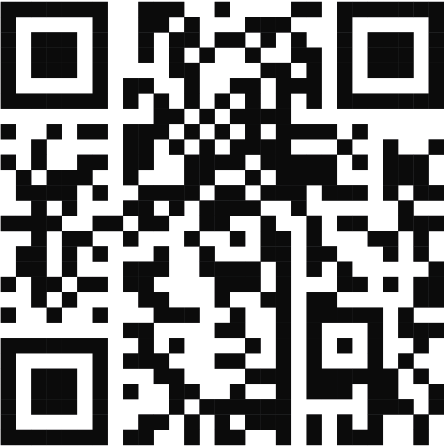 Скачать мобильное приложение ЕИАС ЖКХС уважением, инициатор общего собранияООО "МОИС Эксплуатация" ОГРН 1095040005390 (дата присвоения 05.10.2009) ИНН 5040094043